INDICAÇÃO Nº 1652/2021Sr. Presidente: O vereador Aldemar Veiga Junior - DEM solicita que seja encaminhado a Exma. Sra. Prefeita Municipal Lucimara Godoy Vilas Boas – PSD a seguinte indicação: 	Promover a limpeza de bueiro localizado na esquina entre a Alameda Itaipu e Alameda Itaipava, Bairro Joapiranga. 	JUSTIFICATIVA:		Pedestres solicitam a limpeza no referido bueiro e nas imediações, tendo em vista a grande quantidade de sujeira no local, com riscos de entupimentos em época de chuva, conforme foto abaixo.Valinhos, 23 de agosto de 2021.Aldemar Veiga JuniorVereador - DEM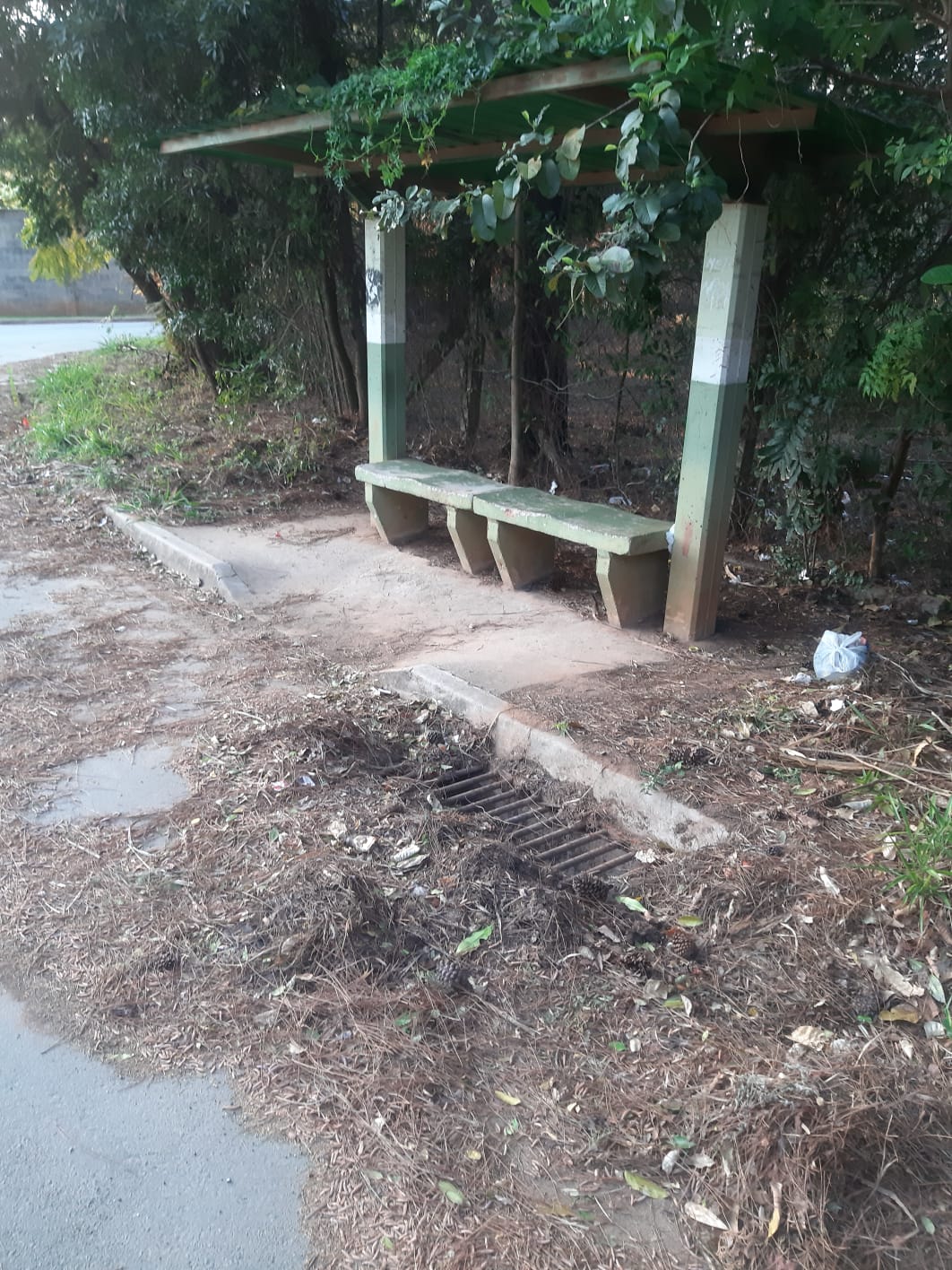 